                                                                                                                      Утвержден Приказом Закрытого Акционерного Общества «Азербайджанское Каспийское Морское Пароходство» от 01 декабря 2016 года, № 216.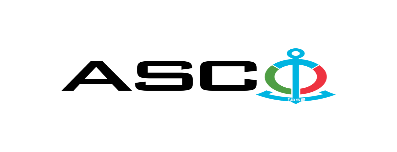 ЗАКРЫТОЕАКЦИОНЕРНОЕ ОБЩЕСТВО «АЗЕРБАЙДЖАНСКОЕ КАСПИЙСКОЕ МОРСКОЕ ПАРОХОДСТВО» ОБЪЯВЛЯЕТ О ПРОВЕДЕНИИ ОТКРЫТОГО КОНКУРСА НА ЗАКУПКУ ЭЛЕКТРОТЕХНИЧЕСКИХ ИНСТРУМЕНТОВ НЕОБХОДИМЫХ ДЛЯ СТРУКТУРЫХ УПРАВЛЕНИЙ   К о н к у р с № AM074 / 2021 (на бланке участника-претендента)ПИСЬМО-ЗАЯВКА НА УЧАСТИЕ В ОТКРЫТОМ КОНКУРСЕ Город _______       “___”_________20___года ___________№           							                                                                                          Председателю Комитета по Закупкам АСКОГосподину Дж. МахмудлуНастоящей заявкой [с указанием полного наименования претендента-подрядчика] подтверждает намерение принять участие в открытом конкурсе № [с указанием претендентом номера конкурса], объявленном «АСКО» в связи с закупкой «__________». При этом подтверждаем, что в отношении [с указанием полного наименования претендента-подрядчика] не проводится процедура ликвидации, банкротства, деятельность не приостановлена, а также отсутствуют иные обстоятельства, не позволяющие участвовать в данном тендере.  Гарантируем, что [с указанием полного наименования претендента-подрядчика] не является лицом, связанным с АСКО. Сообщаем, что для оперативного взаимодействия с Вами по вопросам, связанным с представленной документацией и другими процедурами, нами уполномочен:Контактное лицо : . . . . . . . . . . . . . . . . . . . . .  Должность контактного лица: . . . . . . . . . . . . . . . . . . . . .  Телефон :  . . . . . . . . . . . . . . . . . . . . .  E-mail: . . . . . . . . . . . . . . . . . . . . .  Приложение:Оригинал  банковского  документа об  оплате взноса за участие в конкурсе –  на ____ листах.________________________________                                   _______________________(Ф.И.О. уполномоченного лица) (подпись уполномоченного лица)_________________________________                                                  (должность уполномоченного лица)                                                                                                                                                                   M.П.ПЕРЕЧЕНЬ ТОВАРОВ :Контактное лицо по техническим вопросам  Саламов Заур - Специалист Департамента по ЗакупкамТелефон : +99455 8170812+994 12 4043700  (внутр. 1248)Электронная почта:  zaur.salamov@asco.azДо заключения договора купли-продажи с компанией победителем конкурса  проводится проверка претендента в соответствии с правилами закупок АСКО.     Компания должна перейти по этой ссылке ( https://asco.az/company/signals/podrators-electron-muraciet-formasi/ ), чтобы заполнить специальную форму или представить следующие документы:Устав компании (со всеми изменениями и дополнениями)Выписка из реестра коммерческих юридических лиц (выданная в течение последнего 1 месяца)Информация об учредителе юридического лица  в случае если учредитель является юридическим лицомИНН свидетельствоАудированный баланс бухгалтерского учета или налоговая декларация (в зависимости от системы налогообложения) / справка на отсутствие налоговой задолженности в органах налогообложения Удостоверения личности законного представителяЛицензии учреждения необходимые для оказания услуг / работ (если применимо)Договор не будет заключен с компаниями которые не предоставляли указанные документы и не получили позитивную оценку по результатам процедуры проверки и они будут исключены из конкурса !  Перечень документов для участия в конкурсе:Заявка на участие в конкурсе (образец прилагается) ; Банковский документ об оплате взноса за участие в конкурсе ; Конкурсное предложение ; Банковская справка о финансовом положении грузоотправителя за последний год (или в течении периода функционирования) ;Справка из соответствующих налоговых органов об отсутствии просроченных обязательств по налогам и другим обязательным платежам в Азербайджанской Республике, а также об отсутствии неисполненных обязанностей налогоплательщика, установленных Налоговым кодексом Азербайджанской Республики в течение последнего года (исключая период приостановления). На первичном этапе, заявка на участие в конкурсе (подписанная и скрепленная печатью) и банковский документ об оплате взноса за участие (за исключением конкурсного предложения) должны быть представлены на Азербайджанском, русском или английском языках не позднее 17:00 (по Бакинскому времени) 22 октября 2021 года по месту нахождения Закрытого Акционерного Общества «Азербайджанское Каспийское Морское Пароходство» (далее – «АСКО» или "Закупочная Организация") или путем отправления на электронную почту контактного лица. Остальные документы должны быть представлены в конверте конкурсного предложения.   Перечень (описание) закупаемых товаров, работ и услуг прилагается.Сумма взноса за участие в конкурсе и приобретение Сборника Основных Условий :Претенденты, желающие принять участие в конкурсе, должны оплатить нижеуказанную сумму взноса за участие в конкурсе (название организации проводящий конкурс и предмет конкурса должны быть точно указаны в платежном поручении) путем перечисления средств на банковский счет АСКО с последующим представлением в АСКО документа, подтверждающего оплату, в срок не позднее, указанного в первом разделе.  Претенденты, выполнявшие данное требование, вправе приобрести Сборник Основных Условий по предмету закупки у контактного лица в электронном или печатном формате в любой день недели с 09.00 до 17.00 часов до даты, указанной в разделе IV объявления.Взнос за участие (без НДС): 50 (пятьдесят) АЗН.  Допускается оплата суммы взноса за участие в манатах или в долларах США и Евро в эквивалентном размере.   Номер счета :Взнос за участие в конкурсе не подлежит возврату ни при каких обстоятельствах, за исключением отмены конкурса АСКО !Гарантия на конкурсное предложение:Для конкурсного предложения требуется банковская гарантия в сумме не менее 1 (одного)% от цены предложения. Форма банковской гарантии будет указана в Сборнике Основных Условий. Оригинал банковской гарантии должен быть представлен в конкурсном конверте вместе с предложением. В противном случае Закупочная Организация оставляет за собой право отвергать такое предложение. Финансовое учреждение, выдавшее гарантию, должно быть принято в финансовых операциях в Азербайджанской Республике и / или в международном уровне. Закупочная организация оставляет за собой право не принимать никаких недействительных  банковских гарантий.В случае если лица, желающие принять участие в конкурсе закупок, предпочтут представить гарантию другого типа (аккредитив, ценные бумаги,  перевод средств на счет указанный в тендерных документах, депозит и другие финансовые активы), в этом случае должны предварительно запросить АСКО посредством контактного лица, указанного в объявлении и получить согласие  о возможности приемлемости такого вида гарантии. Сумма гарантии за исполнение договора требуется в размере 5 (пяти) % от закупочной цены.Для текущей закупочной операции Закупающая Организация произведет оплату только после того, как товары, а так же, акт и приема сдачи будут доставлены на склад, предоплата не предусмотрена.Срок исполнения контракта :Компании претенденты должны указать предельный срок оказания услуг в своих предложениях. Предельный срок и время подачи конкурсного предложения :Участники, представившие заявку на участие и банковский документ об оплате взноса за участие в конкурсе до срока, указанного в первом разделе, должны представить свои конкурсные предложения в «АСКО» в запечатанном конверте (один оригинальный экземпляр и одна копия) не позднее 16:00 (по Бакинскому времени) 28 октября 2021 года.Конкурсные предложения, полученные позже указанной даты и времени, не вскрываются и возвращаются участнику.Адрес закупочной организации :Азербайджанская Республика, город Баку AZ1003 (индекс), Пр. Нефтяников 2, Комитет по Закупкам АСКО. Контактное лицо :Махир ШамиевСпециалист по закупкам Департамента Закупок АСКОТелефон :  +99451 5787575Электронная почта : mahir.shamiyev@asco.az,    tender@asco.azПо юридическим вопросам :Телефонный номер: +994 12 4043700 (внутр. 1262)Адрес электронной почты:  tender@asco.azДата, время и место вскрытия конвертов с конкурсными предложениями :Вскрытие конвертов будет производиться в 15.00 (по Бакинскому времени) 29 октября 2021 года по адресу, указанному в разделе V.Сведения о победителе конкурса :Информация о победителе конкурса будет размещена в разделе «Объявления» официального сайта АСКО.R/№Наименование товаров и материаловЕдиница измеренияКоличествоТребования по сертификатам 1Дрель электрическая 220 В, 230 Вт, верхний размер патрона 6.5 мм / 0 ÷ 4500 об / мин. тип патрона : быстрозажимной  шт.11Сертификат происхождения и качества2Дрель электрическая 220 В, 750 Вт, верхний размер патрона 13 мм / 0 ÷ 3000 об / мин. тип патрона : быстрозажимной  шт.31Сертификат происхождения и качества3Дрель электрическая 220 В, 750 Вт, верхний размер патрона 13 мм / 0 ÷ 660 об / мин. тип патрона : быстрозажимной  шт.15Сертификат происхождения и качества4Дрель электрическая 220 В, 1100 Вт, верхний размер патрона 13 мм / 0 ÷ 900 / 0 ÷ 2800 об / мин. тип патрона : патрон с ключомшт.16Сертификат происхождения и качества5Дрель электрическая 220 В, 600 Вт, верхний размер патрона 10 мм / 0 ÷ 2600 об / мин. тип патрона : быстрозажимной  шт.7Сертификат происхождения и качества6Дрель электрическая 220 В, 370 Вт, верхний размер патрона 6.5 мм / 0 ÷ 4200 об / мин. тип патрона : быстрозажимной  шт.13Сертификат происхождения и качества7Дрель электрическая 220 В, 850 Вт, верхний размер патрона 16 мм / 0 ÷ 630 об / мин. тип патрона : патрон с ключом шт.18Сертификат происхождения и качества8Дрель электрическая профессиональная 220 В, 850 Вт, верхний размер патрона 13 мм / 0 ÷ 3000 об / мин. тип патрона : патрон с ключом  шт.16Сертификат происхождения и качества9Дрель электрическая профессиональная 220 В, 750 Вт, верхний размер патрона 13 мм / 0 ÷ 2800 об / мин. тип патрона : быстрозажимной  шт.11Сертификат происхождения и качества10Дрель электрическая профессиональная 220 В, 1010 Вт, верхний размер патрона 13 мм / 0 ÷ 2900 об / мин. / 58000 уд. / мин.,  тип патрона : быстрозажимной  шт.11Сертификат происхождения и качества11Дрель с аккумулятором Li-Ion отбойный 18 В, 2 х 4 А / час, верхний размер патрона 13 мм  0 ÷ 400 \ 1500 об / мин, тип патрона : быстрозажимной   шт.19Сертификат происхождения и качества12Дрель с аккумулятором Li-Ion отбойный 18 В, 2 х 5 А / час, верхний размер патрона 13 мм  0 ÷ 550 \ 2100 об / мин, тип патрона : быстрозажимной   шт.29Сертификат происхождения и качества13Дрель с аккумулятором Li-Ion противоударный 18 В, 1,5 А / ч, верхний размер патрона 13 мм 0 ÷ 1400 об / мин, тип патрона : быстрозажимной (с двумя аккумуляторами, зарядочным устройством, кейсом)   шт.32Сертификат происхождения и качества14Дрель с аккумулятором Ni-Cd противоударный 12 В, 1,3 А / ч, верхний размер патрона 10 мм 0 ÷ 1300 об / мин, тип патрона : быстрозажимной (с двумя аккумуляторами, зарядочным устройством, кейсом)   шт.27Сертификат происхождения и качества15Лобзик 220 В, 800 Вт / 3000 движ / мин  шт.4Сертификат происхождения и качества16Лобзик 220 В, 800 Вт / 800 ÷ 2800 движ / миншт.1Сертификат происхождения и качества17Лобзик 220 В, 670 Вт / 500 ÷ 2600 движ / миншт.1Сертификат происхождения и качества18Лобзик профессиональный 220 В, 780 Вт / 3100 движ. / мин  шт.13Сертификат происхождения и качества19Лобзик 220 В, 450 Вт / 3100 движ / мин  шт.12Сертификат происхождения и качества20Болгарка 220 В, 2200 Вт / 8500 об / мин, верхний размер круга 180 мм шт.19Сертификат происхождения и качества21Болгарка 220 В, 1010 Вт / 11000 об / мин, верхний размер круга 125 мм                              шт.13Сертификат происхождения и качества22Болгарка 220 В, 2600 Вт / 6600 об / мин, верхний размер круга 230 мм     шт.25Сертификат происхождения и качества23Болгарка 220 В, 750 Вт / 12000 об / мин, верхний размер круга 115 мм     шт.29Сертификат происхождения и качества24Болгарка 220 В, 1400 Вт / 4000 ÷ 9000 об / мин, верхний размер круга 150 мм     шт.2Сертификат происхождения и качества25Болгарка профессиональная 220 В, 900 Вт / 11000 об / мин, верхний размер круга 125 мм     шт.9Сертификат происхождения и качества26Болгарка профессиональная 220 В, 1300 Вт / 11000 об / мин, верхний размер круга 125 мм     шт.8Сертификат происхождения и качества27Болгарка 220 В, 1450 Вт / 10000 об / мин, верхний размер круга 125 мм     шт.11Сертификат происхождения и качества28Болгарка 220 В, 2200 Вт / 8500 об / мин, верхний размер круга 180 мм     шт.3Сертификат происхождения и качества29Перфоратор 220 В, 720 Вт / 0 ÷ 1200 об / мин SDS + 23 мм, 2,3 Дж. Двухрежимный шт.7Сертификат происхождения и качества30Перфоратор 220 В, 1500 Вт / 15,5 Дж по EРTA. 1150 ÷ 2300 уд. / миншт.3Сертификат происхождения и качества31Перфоратор  4 килограммовый Ø32; 220-230 В; 300 об / мин.; 3300 движ / мин; 850 Вт; SDS+; профессиональныйшт.6Сертификат происхождения и качества32Перфоратор 11 килограммовый Ø40; SDSmax;  220-230 В; 310 об / мин.; 2250 движ / мин; шт.2Сертификат происхождения и качества33Сварочный комплект для пластиковых труб 2 кВт ; 220 В - 50 Гц ; т° = 50 - 300 °;  20 ÷ 32 ммшт.11Сертификат происхождения и качества34Сварочный комплект для пластиковых труб 2 кВт ; 220 В - 50 Гц ; т° = 50 - 300 °;  20 ÷ 50 мм шт.4Сертификат происхождения и качества35Точильный станок 220 В, 600 Вт / 2900 об / мин, 200 х 32 х 25 ммшт.2Сертификат происхождения и качества36Бор машина с наконечником  220 В ; 300 Вт ; 0 ÷  2000 об / мин; цанги 0,3 - 4 мм ; с гибким валомкомплект3Сертификат происхождения и качества37Пневмодрель 0,7 МПа, верхний размер патрона 13 мм / 0 ÷ 700  об / мин. тип патрона : патрон с ключомшт.5Сертификат происхождения и качества38Промышленный фен  220 В, 2000 Вт / 80 ÷ 650 ° C,  200 / 550  Л/ мин, оснащенный  с дисплеем. шт.16Сертификат происхождения и качества39Пила электрическая цепная 220 В, 2000 Вт / шина 40 см, шаг 3/8 '' ширина паза шины 1,3 мм   шт.5Сертификат происхождения и качества